ee/ai/oa/igh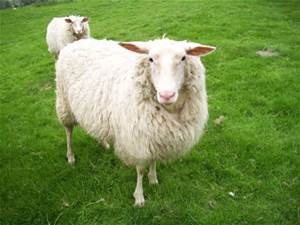 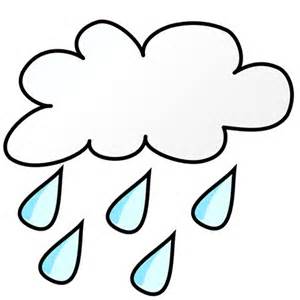 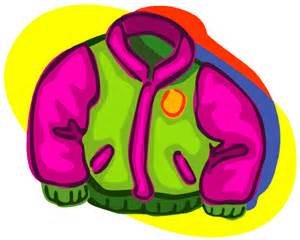 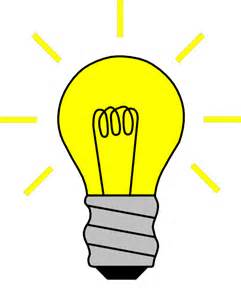 ar/or/ow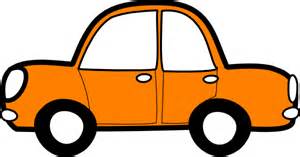 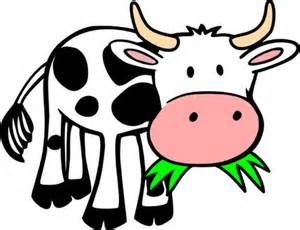 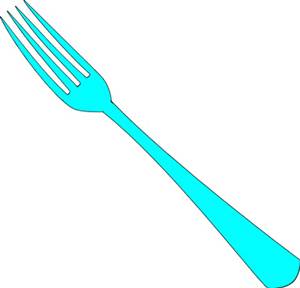 Practise using phone frames to label pictures. See if you can write sentences using the words    Sh/ch/ng/th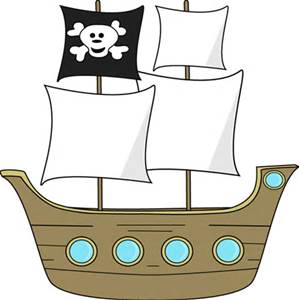 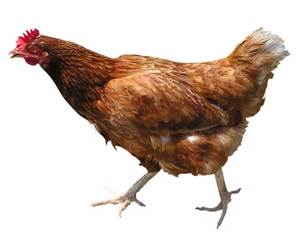 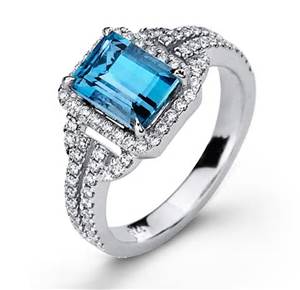 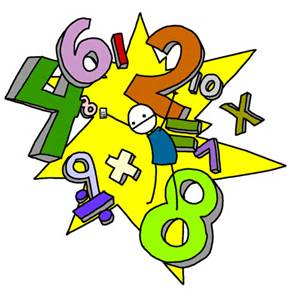 